compte-rendu d’essaiMECANISATIONgestion de la pailleEP.16.01 – 2017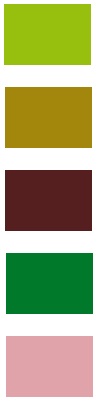 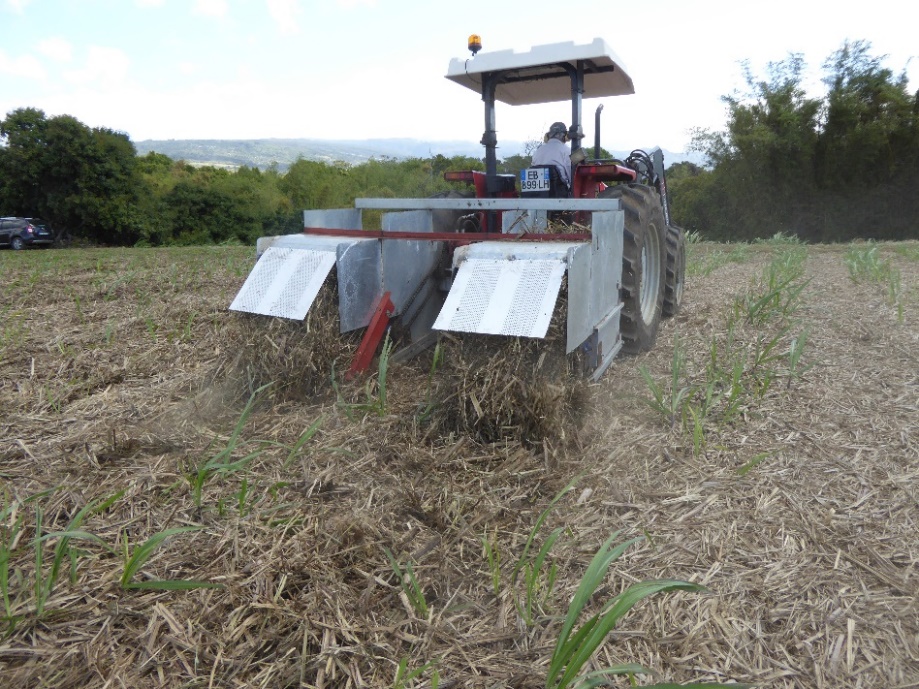 Le projet «Mécanisation et techniques culturales» est cofinancé par l’Union européenne,dans le cadre du Programme de Développement Rural de La Réunion / FEADER 2014-2020,et par l’Etat au titre du contrat de plan 2015-2020. »										Avril 2018SOMMAIRE1.	Introduction	12.	Objectifs de l’essai	13.	Matériels et méthodes	13.1.	Site d’implantation et historique de la parcelle	13.2.	Modalités	23.3.	Dispositif expérimental	33.4.	Itinéraires technique et outils utilisés	43.4.1.	Déplacement de la paille de la ligne de canne vers l’interrang	43.4.2.	Retournement de la paille sur l’interrang	43.4.3.	Fertilisations	43.4.4.	Maîtrise de l’enherbement	53.4.5.	Irrigation	53.4.6.	Récolte	53.5.	Observations, mesures et calculs	53.5.1.	Enregistrement des pratiques de désherbage	53.5.2.	Évaluation de l’enherbement en cours de cycle	53.5.3.	Enregistrement des données à la récolte	64.	Résultats et discussions	64.1.	Données météorologiques	64.2.	Suivi de l’enherbement	74.2.1.	Espèces majeures et recouvrement global	74.2.2.	Mise en œuvre des techniques	74.3.	Résultats récolte 2017	94.3.1.	Richesse primaire	94.3.2.	Rendement canne à la récolte 2017	95.	Conclusion	10ANNEXES	12Introduction Un intérêt grandissant pour l’agriculture de conservation a conduit eRcane à initier un programme sur des pratiques innovantes relatives à la maîtrise de l’enherbement, en testant des techniques alternatives aux herbicides. Parmi celles-ci, une action mécanique sur le paillis en place résulte d’une observation faite lors d’un essai de suivi de dégradation de la paille : dans une zone où cette paille était soulevée tous les mois, aucune adventice ne s’était développée ;tandis que dans la zone mitoyenne, où cette paille n’avait pas été remuée, de nombreuses levées d’adventices étaient observées.Ce constat a conduit eRcane à concevoir un outil pour remuer la paille dans les interrangs de canne afin, en la soulevant, d’arracher des adventices qui se seraient développées dans ce paillis. Si nécessaire, la maîtrise des adventices localisées sur le rang de canne est assurée par un traitement herbicide. Concomitamment à ces travaux, dans le projet Dephy expé, CanEcoH, un essai avec  retournement manuel, simulant ce mouvement mécanique a été conduit au cours de cette même campagne (cf. compte rendu technique Dephy expé 2016).Objectifs de l’essai L’objectif est de tester un travail mécanique de la paille consistant à la soulever, la retourner tout en s’assurant qu’elle retombe au même emplacement, entre les rangs de canne. Lors de cette opération il est attendu que les adventices qui se sont développées dans le paillis, soient arrachées ou recouvertes par le paillis qui retombe au sol.Ce travail contribue-t-il à une réduction d’emploi d’herbicides ?Matériels et méthodesSite d’implantation et historique de la parcelle La parcelle est située dans le Nord de l’île à Sainte-Marie (Figure 1). Elle a été plantée en 2004 avec la variété R579 (Tableau 1). La récolte n-1 s’est faite mécaniquement à la coupeuse cannes tronçonnées du 10 octobre au 14 octobre 2016 (Tableau 2).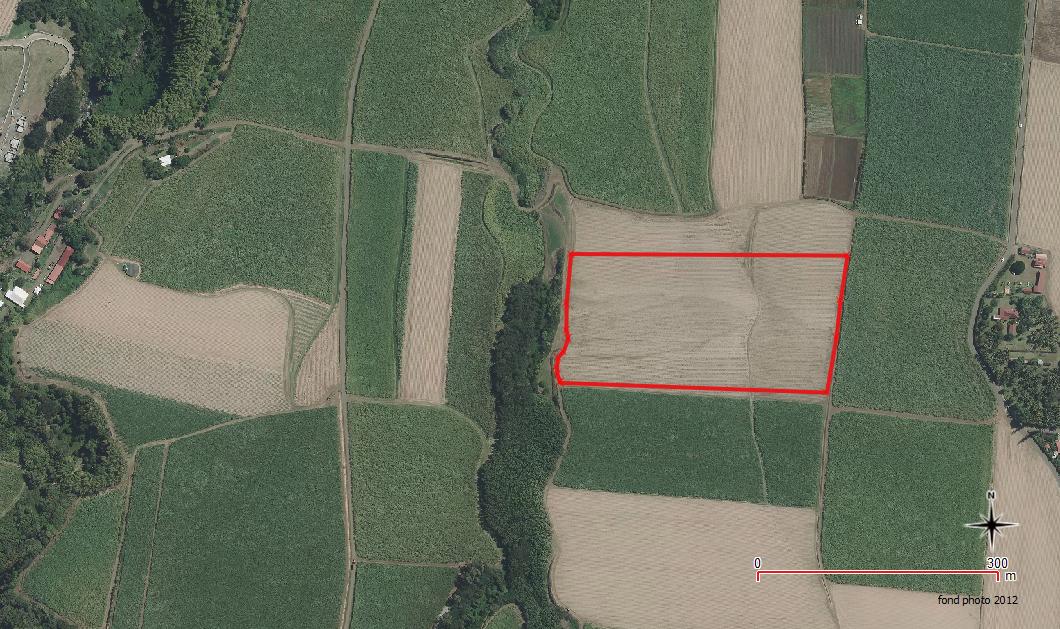 Figure 1 : Parcelle d’essaiTableau 1 : Localisation et caractéristiques de l’essaiTableau 2 : Historique des performances techniques de la canneModalités La technique du retournement de la paille se superpose à un test conduit à l’initiative du planteur. Dans la parcelle, alternent (Tableau 3) :des bandes, où la paille a été totalement écartée du sillon pour être positionnée dans l’interrang (D) ;avec des bandes où la paille est laissée en place, sur le rang de canne, comme sur l’interrang (L).Le dispositif initial du planteur comporte 17 bandes (Annexe 1), parmi lesquelles huit ont fait l’objet de l’essai conduit par eRcane et consistant à retourner la paille sur l’interrang. Ces huit bandes se partagent en deux lots :quatre bandes où la paille de l’interrang a été retournée (R) ;quatre bandes où elle a été laissée en place  (N).Tableau 3 : Modalités Dispositif expérimental Chaque modalité est conduite sur des bandes complètes de 12 sillons, chacune répétée deux fois (Tableau 4, figure 2).Tableau 4 : Détails du dispositif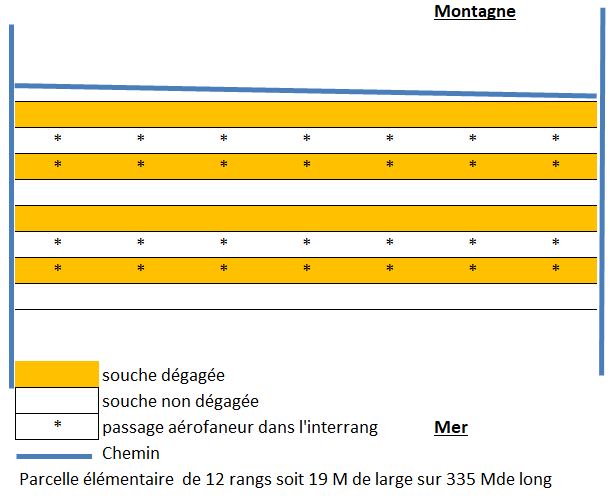 Figure 2 : Plan de l’essaiItinéraires technique et outils utilisésDéplacement de la paille de la ligne de canne vers l’interrangPour les PE concernées, DN et DR, le dégagement de la paille du rang vers l’interrang a été fait à l’aide d’un andaineur, trois jours après la récolte de la parcelle, le 07 octobre 2016 (Tableau 5).Tableau 5 : Caractéristiques de l’andaineurRetournement de la paille sur l’interrangLe premier retournement de la paille a été réalisé après l’apparition des premières plantules d’adventices le 7 novembre 2016 soit à 32 J.A.C. (Jours après coupe). L’outil utilisé est un aérofaneur conçu par eRcane (Figure 3). Il est constitué d’un rotor horizontal muni de dents de faneuse qui décollent la paille du sol puis la projettent vers l’arrière par une rotation à contre sens de l’avancement. L’aérofaneur travaille simultanément sur deux interrangs.Tableau 6 : Caractéristiques de l’aérofaneur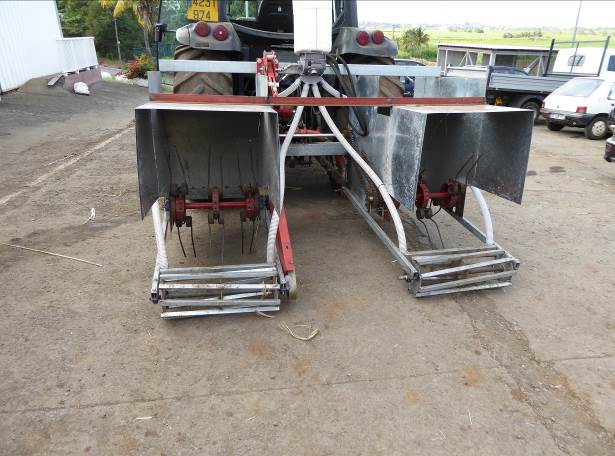 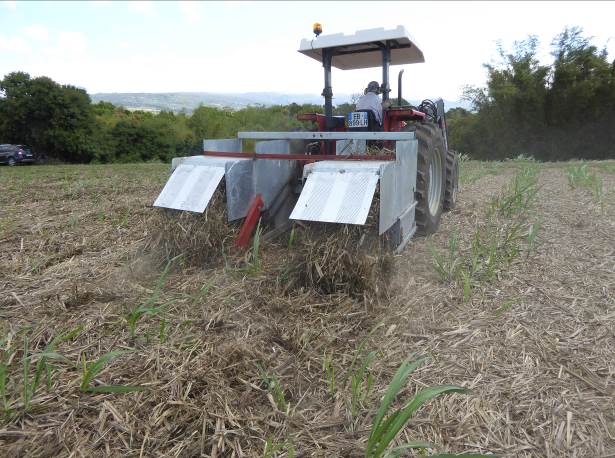 Figure 3 : AérofaneurPour cet essai, l’aérofaneur a été utilisé tant qu’il était possible d’intervenir sans dommage pour la canne (Tableau 7).Tableau 7 : Dates de passages de l’aérofaneurFertilisationsToutes les modalités ont été fertilisées selon la pratique de l’exploitation de manière homogène. La fertilisation a été apportée en une fois le 08/11/2016 : 600 kg/ha d’un engrais ternaire 28-9-17 soit 168 N -  54 P2O5 et 102 K2O.Maîtrise de l’enherbementSelon les modalités, les herbicides ont été appliqués avec un pulvérisateur équipé d’une rampe de 15 m:soit sur l’ensemble de la parcelle (rangs et interrangs) toutes les buses étant fonctionnelles, modalités LN et DN ;soit uniquement sur les rangs de canne, les buses passant au-dessus des interrangs étant alors obstruées, modalités LR et DR.IrrigationLa parcelle d’essai ne dispose pas de système d’irrigation.Récolte La récolte de la canne a été réalisée mécaniquement par une coupeuse-tronçonneuse (Tableau 8).Tableau 8 : Dates de récoltesObservations, mesures et calculsEnregistrement des pratiques de désherbageL’enregistrement des traitements herbicides, et des dates de leur réalisation a été fait par l’agriculteur et transmis par la suite.Évaluation de l’enherbement en cours de cyclePour chaque PE, des observations mensuelles du développement des adventices ont été assurées jusqu’à la couverture du sol par la canne (Tableau 9).Tableau 9 : Dates d’évaluation du recouvrement du sol par les adventicesPour des raisons de pratique de réalisation, la méthode d’évaluation de l’enherbement a été modifiée après les trois premières dates d’observation :les trois premières notations ont été faites en parcourant systématiquement l’intégralité de chaque PE. Sur de grandes surfaces, cette méthode présente l’inconvénient d’avoir à mémoriser la grande diversité des situations rencontrées pour, ensuite la synthétiser en une seule note ;à partir de la 4ème notation, le suivi a consisté en des notations ponctuelles, portées dans un rayon de 2 m autour d’un point d’observation. Pour chaque PE, il a été retenu trois points d’observation, répartis sur l’ensemble de sa surface.Pour chacune de ces évaluations, en se référant à l’échelle en annexe 1, ont été enregistrées :une note globale de recouvrement du sol par l’ensemble des adventices ;une identification des espèces présentes, avec une estimation de leur contribution respective au recouvrement du sol.L’enherbement par PE correspond à la moyenne des notations visuelles effectuées.L’enherbement pour chaque modalité correspond à la moyenne des enherbements obtenus sur les parcelles élémentaires associées.Enregistrement des données à la récolteRichesse :Selon le mode opératoire en annexe 2, par PE huit cannes ont été prélevées le 25/10/2017, pour être analysées selon la méthode d’analyse de la richesse en usage au CTICS (http://www.ctics.fr/PROTOCOLE2017.pdf).  Rendement :À la récolte, pour chaque PE, le rendement en canne a été estimé par :la pesée des remorques totalement chargées sur cette parcelle ;le poids de chacune d’elle étant rapporté à sa surface de chargement, calculée après avoir mesuré la longueur des sillons ayant servi à ce chargement, longueur multipliée par la largeur moyenne entre les rangs (1,60 m).Le rendement de chaque modalité correspond à la moyenne des rendements obtenus sur les PE associées ; les valeurs maximales et minimales sont celles des rendements estimés par remorque pour l’ensemble des répétitions d’une modalité donnée.Résultats et discussions Données météorologiques Les données relatives à la pluviométrie, aux températures, moyennes, maxi et mini ont été acquises à partir du module « Climat géo localisé » du site internet http://www.margouilla.net.La saison des pluies a tardé à s’installer, les mois d’octobre à janvier qui ont suivi la récolte de la 10ème repousse accusant un déficit pluviométrique marqué (Figure 4). Ce stress hydrique en début de cycle a pu influencer le développement des adventices sans qu’il ne soit possible d’en évaluer l’importance.Figure 4 : Données météorologiquesSuivi de l’enherbementEspèces majeures et recouvrement globalAu total, seize adventices ont été identifiées sur les interrangs (Annexe 3), dont trois dominantes, Cyperus esculentus L., Momordica charantia L., mais surtout Cynodon dactylon (L.) Pers., principale adventice de l’essai (Figure 6).Le niveau d’enherbement, toutes espèces incluses, est resté inférieur au seuil de 30%, seuil où la décision de déclencher une intervention pour le maîtriser est généralement prise. Cependant, craignant que des espèces envahissantes comme Cynodon dactylon et Momordica charantia, ne se développent une fois qu’il ne serait plus possible d’intervenir aisément dans la parcelle, le planteur a déclenché des traitements de postlevée bien avant que ce seuil de 30 % ne soit atteint.Mise en œuvre des techniquesTraitements herbicidesEn raison d’un écartement irrégulier entre le sillons, en prélevée l’essai de localisation du traitement herbicide au-dessus des sillons par suppression des buses pulvérisant sur les interrangs n’a pas été totalement efficace. Cependant les deux modalités correspondantes, LR et DR, gagnent tout de même un point d’IFTH, soit 4,25 contre 5,25 pour les modalités en plein LN et DN (Tableau 10).Tableau 10 : Récapitulatif des opérations de désherbageAérofaneurAvec deux passages, le premier à 32 J.A.C., le second à 56 J.A.C. (Figure 5), l’aérofaneur a été efficace sur la flore adventice autre que le chiendent fil de fer jusqu’à 78 J.A.C. (Figure 6). Mais trois traitements herbicides complémentaires ont été pulvérisés, deux en généralisé et l’un en localisé. Des doses réduites des herbicides utilisés ont limité l’IFTH total (Tableau 10).Figure 5 : Évolution de l’enherbement sur l’interrang par modalité, toutes espèces confonduesFigure 6 : Évolution du recouvrement sur l’interrang des principales adventices toutes modalités confonduesAprès le passage de l’aérofaneur, le chiendent fil de fer (Cynodon dactylon), recouvert par la paille soulevée, a vu son développement ralenti (limité à 10%) durant deux à trois semaines (Figure 7).Figure 7 : Évolution du recouvrement par Cynodon dactylon, sur les interrangs des PE où la paille a été retournée par l’aérofaneurRésultats récolte 2017Richesse primaireLes richesses par modalité sont équivalentes. La richesse primaire de la modalité LR, où la paille a été retournée dans l’inter-rang et laissée sur le rang, a été la plus faible des quatre modalités, sans que cela puisse être attribué à un effet de la modalité (Figure 8 et Annexe 6). Figure 8 : Richesse primaire moyenne par modalitéRendement canne à la récolte 2017Pour cette année, les rendements en canne ont été équivalents d’une modalité à l’autre (Figure 9 et Tableau 11), que ce soit pour la modalité « dégagement de souche » ou « paille retournée à l’aérofaneur ». A noter que la modalité où il y a eu trois interventions mécaniques sur la paille (DR), est celle au rendement  le plus bas.Figure 9 : Rendement canne 2017 en t/ha par modalité Tableau 11 : Rendement par modalités de la récolte 2017D’après la figure ci-dessous, il n’y a pas eu d’influence marquante de rendement lié au gradient de fertilité de la parcelle d’essai.Figure 10 : Rendements par remorques le long de la parcelle d’essaiConclusionPour cette première année, les deux modalités où la paille a été retournée, LR et DR, ont donné les rendements les plus bas, et de ces deux modalités, celle où il y a eu une troisième intervention pour déplacer la paille du rang de canne vers l’interrang, DR, a été la moins productive de toutes. Ces observations seront à rapprocher de résultats de futurs travaux avec des modalités identiques. Toutefois, cette combinaison, « déplacement de la paille du rang de canne vers l’interrang et passage de l’aérofaneur dans l’interrang » n’est pas un thème prioritaire. En effet, la paille étant un atout en vue de réduire l’emploi des herbicides, la conserver sur le rang, voire, y favoriser son positionnement peut contribuer à cet usage des herbicides, sachant que sur l’interrang des interventions autres que chimiques sont plus faciles à mettre en œuvre.Par mesure de précaution, en présence d’espèces pouvant devenir envahissantes, Cynodon dactylon et Momordica charantia, le planteur n’a pas souhaité prendre de risques et a effectué ses traitements herbicides de manière uniforme sur l’ensemble de l’essai, sans distinction des niveaux de paillis. La seule différenciation pour l’IFTH entre les modalités provient d’un traitement localisé sur le rang dans les PE où l’aérofaneur a remué la paille de l’interrang, modalités LR et DR.Un nouvel essai est prévu en début de campagne 2018 (juillet aout) chez EARL Habitation de La Giroday sur une nouvelle parcelle. Dans cet essai le traitement herbicide sur le rang de canne, pourra se faire simultanément au passage de l’aérofaneur dans l’interrang, un pulvérisateur ayant été monté sur le bâti de l’aérofaneur.ANNEXESAnnexe 1: Dispositif d’essai de la parcelle Marcadet	13Annexe 2 : Échelle de notation	14Annexe 3 : Mode opératoire « Mesure de la richesse en sucre des tiges usinables »	15Annexe 4 : Inventaire de la flore présente	16Annexe 5 : Données de recouvrements des PE par les adventices	16Annexe 6 : Richesse moyenne des cannes par modalité	16Annexe 7 : Rendements canne par PE pour la récolte de 2017	17Annexe 1: Dispositif d’essai de la parcelle Marcadet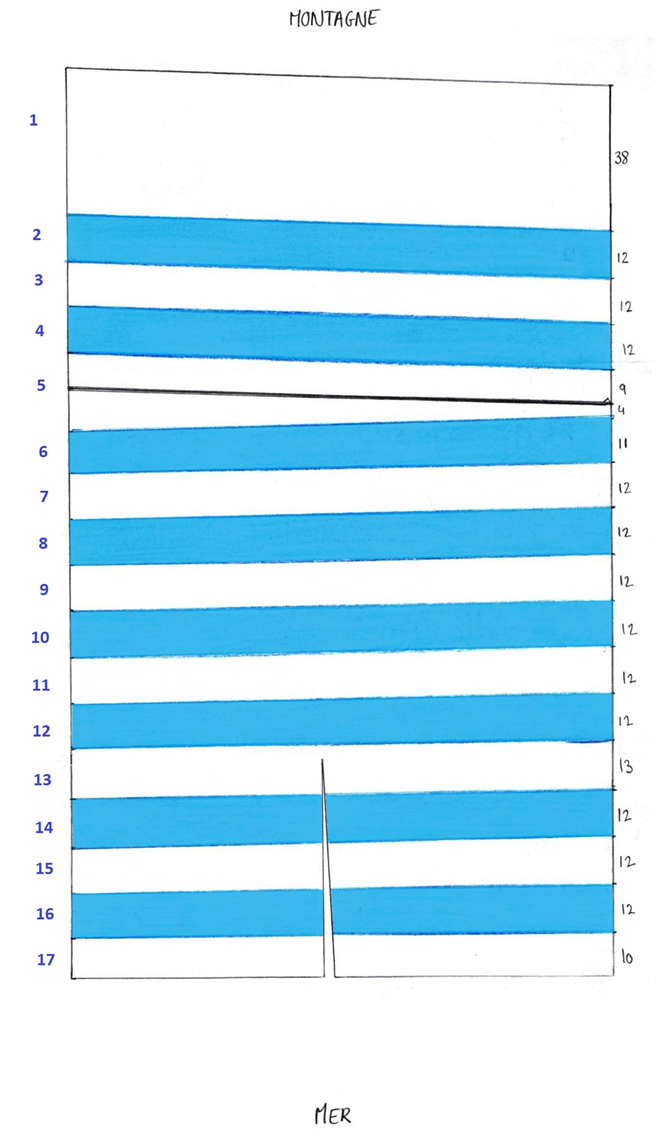 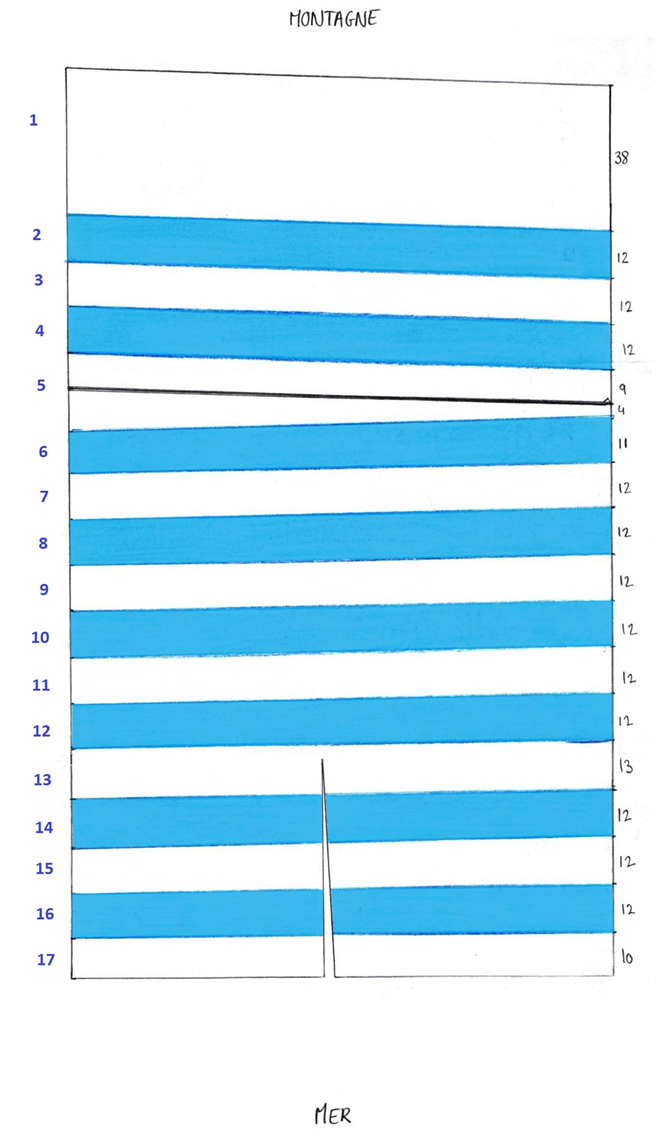 Annexe 2 : Échelle de notationEvaluation du niveau de recouvrement des mauvaises herbesAnnexe 3 : Mode opératoire « Mesure de la richesse en sucre des tiges usinables »Objectif : évaluer la richesse en sucre des cannes.Principe : à partir d’échantillons prélevés sur les parcelles élémentaires, la richesse est déterminée par les laboratoires du CTICS selon son protocole. Cette mesure se fait à maturité physiologique soit quelques jours avant la coupe des cannes. Fréquence : 1 fois par an à la récolte.Matériel : sabre, balance, sacs plastiques résistants et propres, liens, badge, feuille de notation des poids.Mode opératoire :8 tiges de canne usinables sont prélevées au hasard dans les rangs centraux de chaque parcelle élémentaire ;les tiges sont classées de la plus petite à la plus grande ;après les avoir étêtées à la façon d’un coupeur de canne, couper chaque tige en deux ;de la plus petite vers la plus grande, prendre alternativement un demi haut, un demi bas, puis recommencer jusqu’à l’obtention de l’équivalent de quatre tiges reconstituées ; retirer les pailles de ces quatre tiges reconstituées ;couper ces quatre tiges en tronçons ;placer ces tronçons dans des sacs blancs qui seront fermés avec un lien muni d’un badge identifiant l’échantillon, soit un sac par placette ;reporter les coordonnées de l’étiquette sur une feuille d’enregistrement mentionnant le code de l’essai, la date de prélèvement et l’identification de chaque placette ;acheminer les échantillons vers le laboratoire CTICS convenu avec les responsables du CTICS ;dans les jours qui suivent, récupérer les résultats des analyses auprès du laboratoire CTICS.Résultats : brix, pol, richesse primaire, fibre, pureté.Annexe 4 : Inventaire de la flore présenteAnnexe 5 : Données de recouvrements des PE par les adventicesAnnexe 6 : Richesse moyenne des cannes par modalitéAnnexe 7 : Rendements canne par PE pour la récolte de 2017Porteur projeteRcane – Vladimir Barbet MassinRédaction du rapportVladimir Barbet Massin Renaud BenardDaniel MarionExploitationEARL Habitation La GirodayCommuneSainte-Marie ParcelleMarcadetCoordonnées GPSLatitude : 20°55'02"S ; Longitude : 55°33'56"EAltitude150 mCycle de canne en 2016R11Station météo la plus procheLa MareVariétéR579Date récolte 201604 au 06/10/2016Date récolte 201710 au 13/11/2016Type de solNitisol (Ferralitique)Système hydriquePluvialAgriculteurEARL Habitation La GirodayCoordonnées contact responsableVladimir Barbet Massin - 0692638375Campagnes2015-20162016-2017Dates récolte04 au 06/10/201610 et 13/11/2017Rendement canne moy (t/ha)110125Nombre de remorques suiviesNon disponibles43Surface chargée correspondante (ha)Non disponibles4,2Rendement canne min (t/ha)Non disponibles114Rendement canne max (t/ha)Non disponibles139Richesse min (%)Non disponibles14,34Richesse max (%)Non disponibles16,15Richesse moy (%)Non disponibles15,51ModalitéPaille par rapport à la soucheRetournement pailleDNDégagée (D)Non retournée (N)DRDégagée (D)Retournée (R)LNLaissée (L)Non retournée (N)LRLaissée (L)Retournée (R)Modalités4 (2x2)Répétitions2Parcelles élémentaires (PE)8Rangs de canne / PE12Écartement entre rangs de canne (m)1,60 mLargeur d’une PE19,2 mLongueur 1 rang de canne (m)335 mSurface d’une PE6 432 m²Surface de l’essai5,2 haSurface totale de la parcelle7,8 haOutilLargeur de travailCaractéristiquesZone de travailVitesse de travailPuissance tracteur nécessaireAndaineur4,8 m6 roues soleilRang canne5-8 km/h50 cvOutilLargeur de travailCaractéristiqueZone de travailVitesse de travailPuissance tracteur nécessaireAérofaneur3,2 m1 rotor/interrangInterrang5-8 km/h50 cvPassage aérofaneur n°12Dates07/11/201601/12/2016Nombre de J.A.C.3256RécolteDates de récoltes n-1Date de la récoltenNombre de jours après récolte n-1201706/10/201613/11/2017403N° observations1234Dates03/11/201623/11/201623/12/201618/01/2017Jours après coupe (J.A.C.)284878104DateJ.A.CType de traitementDescriptionParcelleIFTH DN LNIFTHDR LR08/11/201633Post précoceCamix (3,75 L/ha) + Starane (1 L/ha)[1 :8]2121 au 27/11/2016 46 à 52PostlevéeDésherbage manuel [1 :8]0022/12/201677Postlevée2,4-D (1L/ha) + Callisto (0,75 L/ha) + Sencoral UD (0,625 kg/ha) [1 :8]1,51,507/02/2017124PostlevéeBasta localisé [1 :8]0,250,2513/02/2017130PostlevéeStarane (1 L/ha) + 2,4-D (1 L/ha)[1 :8]1,51,5Total IFTHTotal IFTH5,254,25ModalitésN°PENb_PENb total de remorquesRendement (t/ha)Rendement min (t/ha)Rendement max (t/ha)DN1;5210129,2121,6139,3LN4;8210127,7119,1137,5DR3;7210120,5116,2127,9LR2;626124,9118,1130,3Rendement min : Rendement minimum mesurée sur une remorque toutes parcelles élémentaires confondues de la modalité.Rendement max : Rendement maximum mesurée sur une remorque toutes parcelles élémentaires confondues de la modalité.Rendement min : Rendement minimum mesurée sur une remorque toutes parcelles élémentaires confondues de la modalité.Rendement max : Rendement maximum mesurée sur une remorque toutes parcelles élémentaires confondues de la modalité.Rendement min : Rendement minimum mesurée sur une remorque toutes parcelles élémentaires confondues de la modalité.Rendement max : Rendement maximum mesurée sur une remorque toutes parcelles élémentaires confondues de la modalité.Rendement min : Rendement minimum mesurée sur une remorque toutes parcelles élémentaires confondues de la modalité.Rendement max : Rendement maximum mesurée sur une remorque toutes parcelles élémentaires confondues de la modalité.Rendement min : Rendement minimum mesurée sur une remorque toutes parcelles élémentaires confondues de la modalité.Rendement max : Rendement maximum mesurée sur une remorque toutes parcelles élémentaires confondues de la modalité.Rendement min : Rendement minimum mesurée sur une remorque toutes parcelles élémentaires confondues de la modalité.Rendement max : Rendement maximum mesurée sur une remorque toutes parcelles élémentaires confondues de la modalité.Rendement min : Rendement minimum mesurée sur une remorque toutes parcelles élémentaires confondues de la modalité.Rendement max : Rendement maximum mesurée sur une remorque toutes parcelles élémentaires confondues de la modalité.Note%Recouvrement11espèce présente, mais rare27moins d'un individu  m2315au moins un individu  m243030 % de recouvrement55050 % de recouvrement67070 % de recouvrement785recouvrement fort893très peu de sol apparent9100recouvrement totalEspèceFamilleClasseInter-rangRangAmaranthus dubius H.Martius ex Thell.AmaranthaceaeDicotylédonesOUIOUIIpomoea sp.ConvolvulaceaeDicotylédonesOUIOUIIpomoea hederifolia L.ConvolvulaceaeDicotylédonesOUIOUIIpomoea nil (L.) RothConvolvulaceaeDicotylédonesOUIOUIMomordica charantia L.CucurbitaceaeDicotylédonesOUIOUIHibiscus surattensis L.MalvaceaeDicotylédonesNONOUIOxalis debilis var. corymbosa (DC.) LourteigOxalidaceaeDicotylédonesNONOUIPassiflora foetida L.PassifloraceaeDicotylédonesOUIOUIPortulaca oleracea L.PortulacaceaeDicotylédonesNONOUISolanum americanum Mill. / Solanum nigrum L.SolanaceaeDicotylédonesOUIOUICyperus rotundus L.CyperaceaeMonocotylédonesOUIOUIKyllinga elata Steud.CyperaceaeMonocotylédonesOUIOUICynodon dactylon (L.) Pers.PoaceaeMonocotylédonesOUIOUIPanicum maximum Jacq.PoaceaeMonocotylédonesOUIOUIRottboellia cochinchinensis (Lour.) W.ClaytonPoaceaeMonocotylédonesOUIOUIEleusine indica (L.) Gaertn.PoaceaeMonocotylédonesOUIOUISetaria barbata (Lam.) KunthPoaceaeMonocotylédonesOUIOUIPaspalum dilatatum Poir.PoaceaeMonocotylédonesNONOUIPaspalum scrobiculatum L.PoaceaeMonocotylédonesOUIOUISorghum arundinaceum (Desv.) StapfPoaceaeMonocotylédonesOUIOUIEnherbement (%)Enherbement (%)Enherbement (%)Enherbement (%)Enherbement (%)Enherbement (%)Enherbement (%)Enherbement (%)ModalitéModalitéLNLNDNDNLRLRDRDRparcelle n°parcelle n°48152637J.A.C281710101615151510J.A.C48202510103103J.A.C7877715771515J.A.C1042226,71746172215ModalitésN°PERichessesminmaxDN1;515,6415,3715,90LN4;815,9715,7916,15DR3;715,4215,1015,74LR2;615,0014,3415,66ModalitésN°_PENb remorque PEPdsremorque (t)Longueur (m)Surface* (m²)Rdt_PE (t/ha)Rdt_min (t/ha)Rdt_max (t/ha)DN1562 4403 1415 026124,2122,0128,0LR2225 2601 2371 979127,7125,0130,0DR3563 8603 3655 384118,6116,0123,0LN4672 6003 6035 765125,9119,1135,1DN5557 9402 7014 322134,1129,7139,3LR6450 5802 5894 142122,1118,1126,4DR7562 0803 1725 075122,3118,9127,9LN8448 7402 3543 766129,4125,2137,5Avec : - Rdt : Rendement *Surface calculée : Longueur parcourue par les remorques fois la largeur d’un rang 1,60 m Avec : - Rdt : Rendement *Surface calculée : Longueur parcourue par les remorques fois la largeur d’un rang 1,60 m Avec : - Rdt : Rendement *Surface calculée : Longueur parcourue par les remorques fois la largeur d’un rang 1,60 m Avec : - Rdt : Rendement *Surface calculée : Longueur parcourue par les remorques fois la largeur d’un rang 1,60 m Avec : - Rdt : Rendement *Surface calculée : Longueur parcourue par les remorques fois la largeur d’un rang 1,60 m Avec : - Rdt : Rendement *Surface calculée : Longueur parcourue par les remorques fois la largeur d’un rang 1,60 m Avec : - Rdt : Rendement *Surface calculée : Longueur parcourue par les remorques fois la largeur d’un rang 1,60 m Avec : - Rdt : Rendement *Surface calculée : Longueur parcourue par les remorques fois la largeur d’un rang 1,60 m Avec : - Rdt : Rendement *Surface calculée : Longueur parcourue par les remorques fois la largeur d’un rang 1,60 m 